Муниципальное казенное образовательное учреждениеЗаливинская средняя общеобразовательная школаКонспект урока по курсу Основы выбора профессии:«Я и Мир профессий»Учитель технологииГревцова Раиса НиколаевнаТема урока: «Я и мир профессий». Цели:Расширять знания учащихся о  мире профессий; Познакомить учащихся с качествами личности, которые способствуют  достижению успеха в профессии;                                       Формировать уважительное отношение к профессиям и людям труда;Развивать коммуникативные навыки, дружеские отношения.Задачи:Составить целостное представление о мире профессий. Освоить основные качества личности, необходимые для достижения успеха в профессии.1.Организационный момент.Сегодняшний урок я хочу начать со стихотворения Левитанского «Каждый выбирает для себя». Слайд№1Каждый выбирает для себяЖенщину, религию, дорогуДьяволу служить или пророкуКаждый выбирает для себяКаждый выбирает по себеСлово для любви и для молитвыШпагу для дуэли, меч для битвыКаждый выбирает по себе.Каждый выбирает по себеЩит и латы, посох и заплаты, Меру окончательной расплатыКаждый выбирает по себеКаждый выбирает для себя,Выбираю тоже, как умею.Ни к кому претензий не имеюКаждый выбирает для себя.( Ю.Левитанский) Я предлагаю вам тоже сделать выбор. Перед вами карточки 4 цветов, выберите тот цвет, который вам больше нравится. Выбирают.( Можно предложить и гостям )Учитель даёт характеристику   в зависимости от выбранного цвета.Те, кто выбрали: Слайд№2– синий цвет – чувствительные и впечатлительные люди, спокойные и уравновешенные, они отличаются утончённостью и хорошим эстетическим развитием;– зелёный цвет – испытывают потребность в похвале, хотят быть лучше всех, имеют высокий уровень притязаний, озабочены собственным статусом в коллективе;– жёлтый цвет – мечтательны с богатым воображением, любят мечтать, фантазировать, но не готовы активно действовать, живут больше в будущем, чем в настоящем;– красный – активные, энергичные, деятельные, напористые, шумные.Все мы с вами разные, со своими особенностями, индивидуальными способностями, возможностями, интересами, каждый из нас – это отдельный мир знаний, эмоций, чувств, переживаний, стремлений, мотивов.А что нас объединяет, чем мы похожи?Ребята называют общее, то, что их объединяет, педагог–   фиксирует на доске. Сегодня мы с вами проведём урок с элементами игры. Тему этого урока вы назовёте сами, когда решите анаграмму.Анаграмма – это слово, в котором буквы не на своих местах. Расставьте буквы на свои места и вы сможете назвать тему урока. Слайд№3На слайде анаграмма: ИРМСПФРСЕОЙИ. (Мир профессий) И так, тема нашего урока: Я и  мир профессий Слайд№43. Работа по теме. Слайд№5Каждый человек хотя бы один раз в жизни становится перед проблемой выбора профессии и трудоустройства. Важность этой проблемы подчеркивается тем, что профессиональная деятельность является основой жизни и ведущей функцией человека. Именно в трудовой деятельности человек познает себя и само выражается. Выбор профессии – это решение, что по сущности определяет реализацию права человека на счастье и на удовлетворенность жизнью. Сейчас главным для вас является учеба, ваше разностороннее развитие – база вашей дальнейшей жизни.  Но вам  уже пора серьезно задуматься о выборе своей профессии.  	Какие бы профессии не были, наградой  в любой профессии будет обретенный профессионализм. Мы часто говорим: “Профессионал”. А как на ваш взгляд: что такое “профессионал”. (Ответы учащихся). Вы согласны со мной в том, что всегда возникает уважение к человеку, о котором так говорят? Это - высшая оценка человека, неважно кто он: инженер или хирург, сантехник или милиционер. Если б не было таких людей, мы жили бы по-прежнему в каменном веке. Но они есть. И есть не только среди ваших учителей и будущих наставников. Они есть и среди вас.Для того чтобы стать профессионалом в своем деле, существует множество способов, чтобы добиться успеха в профессии  необходимо владеть определенными  качествами  и чертами характера. Можно применить целую научно разработанную систему, состоящую из нескольких способов поиска.Сегодня мы с вами познакомимся с некоторыми из них, рассмотрим на примерах знаменитых во всем мире людей как же добиться успеха в профессии.Но  для начала проведем игровую разминку. Я предлагаю вам разделиться на две команды.  Игровая разминка.Игра первая: на доске написаны буквы: К, Р, Ф, П Слайд№6Надо придумать профессии или специальности, начинающиеся на эти буквы. Чья команда это сделает лучше?(Возможные варианты)К	                      Р	                      Ф	                                                ПКонтролер	    Разведчик	                 Фрезеровщик	                         ПроводникКиноартист	    Рыбак	                 Фотограф	                          ПлотникКрановщик	    Редактор	                 Фигурист	                                      ПилотКочегар	    Радиоведущий           Фармацевт	                          ПожарныйКиномеханик   Рентгенолог	     Фтизиатр	                                      ПолицейскийКосмонавт	    Радист	                 Фокусник	                                      ПолярникКабельщик	    Репортер	                 Фотомодель	                          ПограничникКровельщик		                             Фотокорреспондент	              ПечникКаменщик			                                                                         ПиротехникКутюрье			                                                                         ПоварКондитер			                                                                         ПекарьКондуктор			                                                                         Портной			                                                                                     ПарашютистВторая игра: "САМАЯ-САМАЯ ". А теперь вы ответите на вопросы с элементами юмора. Слайд№7Назовите профессии: Самая зеленая (садовод, лесник, цветовод-декоратор ...)Самая сладкая (кондитер, продавец в кондитерском отделе ...)Самая денежная (банкир, профессиональные теннисисты, боксеры, модель...)Самая волосатая (парикмахер...)Самая детская (воспитатель, педиатр, учитель...)Самая экстремальная (каскадер, работник МЧС...)Самая смешная (клоун, пародист...)Самая общительная (журналист, экскурсовод, тренер, учитель, массовик-затейник...)Самая серьезная (сапер, хирург, разведчик, милиционер, политик, психолог...)Играя, мы освежили свою память и вспомнили множество разнообразных профессий и специальностей. Возможно необычных, но востребованных в стране и мире.Вряд ли кто из вас мечтает стать космонавтом, разведчиком, кутюрье, балериной, а тем более – полярником или мультипликатором. Основная масса выпускников скорее всего выберет более обыденную профессию. Но в любой профессии для достижения высоких результатов, для того чтобы вам сопутствовал успех, необходимо приложить максимум старания и сил. А вот какие качества личности помогут вам в этом, мы рассмотрим на примере таких ярких, известных личностей как Шанель Коко, Бил Гейтс, Святослав Николаевич Федоров, Уолт Дисней, Тернер Тед и Том Клайм. Домашним заданием для вас было подготовить презентации и выступления о жизни этих людей. Сейчас я вам предоставляю слово.   В ходе прослушанных сообщений вам нужно будет выделить и записать   те качества, которые помогли этим людям добиться успеха в профессии. (Учащиеся по очереди рассказывают о жизни, достижении успеха в профессии таких личностей как Шанель Коко, Билл Гейтс, Святослав Николаевич Федоров, Уолт Дисней, Тернер Тед и Том Клайм, потом на доске записывают качества, которые помогли для достижения успеха) 4.  Сообщения  учеников.Слайд№8 Билл Гейтс, полное имя - Уильям Генри Гейтс III, родился в . Основатель корпорации «Майкрософт» - мирового лидера в производстве программного обеспечения  компьютерной техники. Самый богатый человек делового мира, вошедший в историю как самый молодой миллиардер. Он им сталв	25 лет.
    Билл Гейтс родился в Сиэтле (США) 55 г. Он был вторым ребенком и единственным сыном в семье. Семья жила в достатке, и ее члены пользовались большим уважением в городе.   Часто в доме Гейтсов собирались люди политической и экономической элиты и вели оживленные дискуссии об экономике и политике. Конечно же, такие беседы стимулировали интересы Билла, у которого имелась предпринимательская жилка. В школе он проявлял особые способности в математике, а в ., после того как в школе, где учился Билл, был открыт компьютерный класс, он так заинтересовался этим новшеством, что на пару со своим другом Полом Алленом проводил все свободное время за компьютером. Им удалось взломать систему и получить доступ к закрытой информации и, в конце концов, молодых людей заметили и пригласили работать в муниципальное учреждение в Сиэтле. Биллу было 15 лет, когда он написал программу оптимизации уличного движения и образовал компанию «Трэф Дэйта» по ее распространению. На этом проекте он заработал 20 тысяч долларов. Так из обычного оператора ПК он стал программистом и бизнесменом, проявив качества менеджера. В июле . Гейтс и его друг Аллен основали «Майкрософт». Сегодня более 200 млн. человек используют эти программы для своих ПК.    Уолт Дисней, годы жизни 1901—1966. Слайд№9 Выдающийся американский художник, режиссер, продюсер. Доктор изящных искусств, обладатель 29 премий «Оскар». Основатель консорциума «Уолт Дисней компани».	Гений мультипликации родился в Чикаго, в многодетной семье ирландского переселенца Элиаса Диснея. Его семья бедствовала, и восьмилетний Уолт стал заниматься доставкой корреспонденции. Позднее он работал подручным рабочим, сторожем и одновременно учился рисовать. Все свое свободное время он посвящал оттачиванию мастерства в графике. Используя свой талант художника, он сумел заработать 15 тысяч долларов и создал два мультфильма, один из которых по сказке «Алиса в стране чудес». Этой работой заинтересовались прокатчики, и в . для постановки на поток мультфильмов была создана компания «Уолт Дисней компани». С тех пор у компании были взлеты и падения, но все же она остается ведущей в мире мультипликации. Слайд№10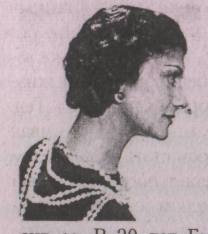 Шанель Коко, настоящее имя - Габриэль Шанель, годы жизни 1883—1971. Выдающийся французский модельер, основательница «Дома Шанель», обладательница многомиллионного состояния.Родилась в г. Сомюре на западе Франции в семье мелкого торговца. Отец торговал галантерейными товарами, мать работала и прачкой, и посудомойкой. После смерти матери отец сдал Габриэль в двенадцатилетнем возрасте в приют, фактически бросив ее. В 20 лет Габриэль стала работать в трикотажном магазине по соседству с пансионом, в котором жила. Она быстро заслужила доверие и уважение, так как мастерски шила женскую одежду. Добиться успеха и признания во что бы то ни стало - вот жизненное кредо Коко.Целеустремленность и настойчивость сделали свое дело, и в . она открывает собственный бутик. Коко создает собственную линию одежды и стремительно входит в мир моды. В . Шанель открывает дом моды - фабрику, которая реализует на практике все замыслы Коко. Итогом знакомства с Эрнестом Бо стали известные во всем мире духи «Шанель № 5». До самой старости Коко сохраняла поразительную работоспособность, она творила, и днем и ночью. Инициалы СС и по сей день на миллионах вещей, которые ежегодно выпускаются во всем мире.   Слайд№11 Федоров Святослав Николаевич, годы жизни 1927-2000.  Выдающийся ученый, врач-офтальмолог. Действенный член Российской академии наук, профессор, генеральный директор НТК «Микрохирургия глаза». Он автор 523 научных работ, 7 монографий, 108 патентов. С.Н. Федоров родился на Украине, затем семья переехала в Москву, где вместе с родителями в маленькой коммунальной квартире жил Святослав. В . вагоном трамвая ему оторвало ногу, но несмотря на инвалидность, Святослав не пал духом. В . он закончил ординатуру Ростовского медицинского института, а в . сделал первую операцию по коррекции зрения. Федоров произвел настоящий фурор в медицине не только в стране, но и во всем мире. Разработанная им технология рефракционных операций позволила решить проблему со зрением 12 млн. человек во всем мире.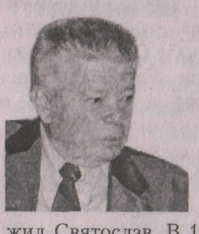        Слайд№12 Тернер Тед, родился в .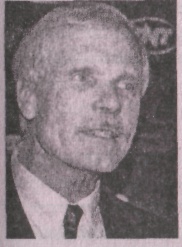 Американский бизнесмен в области средств массовой информации. Основатель и президент компании «ТИ-БИ-ЭС», «СИ-ЭН-ЭН».Роберт Эдвард Тернер родился в Цинцинатти. После переезда в Саванну его отец занялся рекламным бизнесом, Тед стал ему помогать, продавая рекламные площади на щитах. Отец часто бил Теда и никогда его не защищал, считая, что тот должен уметь сам постоять за себя. Тед много читал, особенно увлекался жизнеописанием великих людей. Парусный спорт, которым занимался Тед, выработал в нем умение быстро принимать решение, мгновенно оценивая ситуацию. В ., после смерти брата, ему удалось стать владельцем рекламной фирмы «Атланта». В . он приобретает посредственный местный телеканал и всего за три года делает его лидером телесети. Поразительный успех Тернера не случаен, его рабочий день составлял на начальном этапе карьеры  в сутки. Его жизненный девиз - «Никогда не ставить перед собой целей, которые невозможно достичь».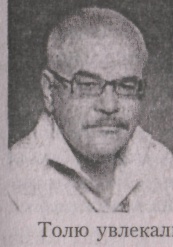 Слайд№13Том Клайм, настоящее имя - Анатолий Владимирович Климин, родился в 1956 г.Владелец торговой марки элитной женской одежды «Том Клайм», годовой доход которой 100 млн. долларов в год.Его путь к вершинам бизнеса можно назвать реализацией «американской мечты». По признанию Анатолия, он не ставил цель - обогатиться, интерес к делу всегда было выше.Толю увлекали животные и скульптура - он устроил художественную мастерскую в подвале дома, где жил с родителями в коммуналке. А.В. Климин окончил Уфимский институт искусств. Он сколотил первоначальный капитал на внедрении в практику собственного изобретения - нанесения несмываемого рисунка на ткань, а также на производстве и реализации солнцезащитных очков. Помимо этого Климин занялся дизайном одежды. Некоторое время работал менеджером в канадской компании по продаже модной одежды «Джозеф Рибкоф». В . открывает в Канаде фирму «Том Клайм Лтд». Секрет его успеха в том, что он первым стал продавать «фирменную одежду» покупателям со средним достатком. Размышляя над секретом своего успеха, Анатолий говорит: «Главное - относиться с большой любовью к тому, что делаешь. Я просто работаю и получаю удовольствие от работы, а деньги для меня имеют второстепенное значение». И так, назовите   те качества, которые помогли этим людям добиться успеха в профессии. (1.Предпринимательская жилка, способность к точным наукам, качества менеджера; Билл Гейтс,  2.Талант художника, трудолюбие, упорство; Уолт Дисней,  3.Целеустремленность, настойчивость, работоспособность; Шанель Коко,  4.Упорство, трудолюбие, настойчивость; Федоров 5.Умение быстро принимать решение, оценивать ситуацию, трудолюбие;. Тернер Тед 6. Любовь к делу, предпринимательская жилка Том Клайм,.)Слайд№14	- Теперь среди записанных на доске качеств давайте выберем те, которые имеются у большинства представителей и без которых, по вашему мнению, невозможно достичь успеха в профессии. Слайд№145.Методика: “Наши личностные ценности”- А теперь давайте определим, какие же личностные качества есть у вас,    которые помогут вам  добиться успеха в профессии. Учитель раздает карточки с именами.1 этап.       Передайте карточку соседу, пусть он напишет какие качества он видит в вас, и так пройдя по  кругу, карточка должна вернуться к вам. Подумайте и  дополните список  качествами, которые вы цените в себе.2 этап.Из списка выберите 2 наиболее важных качества, которые  цените в себе и в других людях.  3 этап. Зачитывают результат.6.Упражнение «Кто есть Кто?»Напишите, пожалуйста, на листочках 2-3 профессии, которые вам наиболее интересны,  из которых вы хотели бы в будущим сделать выбор.Процедура игривого упражнения следующая; 1. Инструкция: "Сейчас я буду называть профессии, каждый в течение нескольких секунд должен посмотреть на своих товарищей и определить, кому эта профессия подойдет,  в наибольшей степени. Далее я хлопну в ладоши и все по команде одновременно должны показать рукой   на выбранного человека (наиболее подходящего для названной профессии)". Итог урока-Что нового вы сегодня узнали о себе и других людях.	-Какие человеческие качества кажутся вам наиболее ценными для вас лично, для общества? Слайд№14 Заключительное слово учителя:В любых делах при максимуме сложностей Подход к проблеме все-таки один:Желание – это максимум возможностей,А не желание – множество причин(Э. Асадов)